  	CHURCH OF OUR LADY & ST CHRISTOPHER                         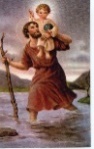 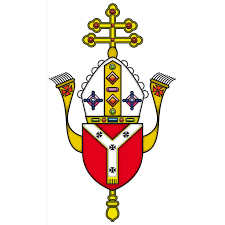            32 High Street, Cranford, TW5 9RG 		                                                       Telephone:  020 8759 9136         3rd Sunday of Advent (Gaudete Sunday) – 16th & 17th December 2023Readings: 3rd Sunday of Advent (Year B) Page 87:  Isaiah 61:1-2, 10-11, RP: Luke 1:46-50, 1 Thessalonians 5:16-24, John 1:6-8, 19-284th Sunday of Advent (Year B) Page 90:  2 Samuel 7:1-5, 8-12, 14-16, RP: Psalm 88:2-5, Romans 16:25-27, Luke 1:26-38CHRISTMAS FLOWER ARRANGING will be held on Wednesday, 20th December after the 10.00 am mass.  All flower donations will be gratefully accepted as well as money donations via BACS payment, quoting “Christmas Flowers”.THE JUSTICE & PEACE NETWORK – UPCOMING EVENTS – 18th December, 12.30-1.30pm: Monthly Prayer Vigil outside the Home Office, Marsham Street, SW1P4DF. Organised by Westminster Justice & Peace, London Catholic Worker and the London Churches Refugee Fund to pray for migrants seeking safe passage to the UK. Contact Barbara Kentish barbarakentish@talktalk.net.  15th January 2024, 12.45-2.00pm: “Feedback from COP28” zoom meeting organised by Southern Dioceses Environment Network. Speaker: Neil Thorns (Director of Advocacy, CAFOD).  Southern Dioceses Environment Network is a network for all Catholics and our friends who care about creation and protecting our common home. Attend as a one-off or participate regularly. Free tickets available under link:https://www.eventbrite.co.uk/e/southern-dioceses-environment-network-feedback-from-cop28-tickets-763861880447?aff=oddtdtcreator A CHRISTMAS CELEBRATION IN WESTMINSTER CATHEDRAL - Tickets are now on sale for the annual Christmas concerts, which celebrates the mystery of Christ’s Incarnation in carols and readings performed by the world-famous Westminster Cathedral Choir, orchestra, and celebrity readers, on 19th and 20th December at 7.30pm. We encourage everybody to purchase tickets quickly before these popular events are sold out.  Tickets can be purchased from the Cathedral Gift Shop or directly from Ticketmaster; go to www.ticketmaster.co.uk and type in Westminster Cathedral when prompted.PRIMARY SCHOOL FORMS – Fr John will be signing Primary School forms at 10.00 am on Saturday, 6th January 2024 and Saturday, 13th January.  Please make a note now of these dates.MASS INTENTIONSTHANK YOU FOR YOUR GENEROSITYContactless payments or online banking (standing order or BACS) is now the preferred method of offertory giving.  Cash handling is becoming increasingly difficult as the banks continue their roll out of branch closures.The Contactless machine is available in the Church. If you wish to donate via online banking please see our details below, giving your name as a reference and indicate if it is for baptism, wedding, mass intention etc.  For those that do not have a bank account, charge cards are available. Gift Aid: If you are a UK taxpayer, the Diocese strongly recommends you Gift Aid your donation, as the government will top up your donation by 25 percent. The parish relies heavily on this extra support, which comes at no additional cost to you. This facility is also available on the contactless device. If you have any questions on Gift Aid, please contact the parish office. Thank you for your continued financial support for your parish church.  HSBC Bank:  Account name: WRCDT Cranford, Sort Code: 40-05-20 AccountParish TeamParish Priest:  Fr. John TaborEmail: johntabor@rcdow.org.ukAny required appointment will be at 11.00 am on Wednesdays, Thursdays & Fridays.PLEASE DO NOT USE Fr John’s personal number or email address for mass requests.Catechetical Co-ordinator: Bejoy IgnatiousWorking days:  Thursdays 9.00 am – 5.00 pm, Saturdays 11.00 am – 6.00 pm and on Sundays 9.00 am - 2.00 pm. Email: bejoyignatious@rcdow.org.uk Parish Secretary:  Gillian SatchellWorking days:  Wednesday & Friday morningsPlease e-mail parish office with requests and queriesIn-person enquires Wed & Fri between 10.30 – 11.30 am.  Email: cranford@rcdow.org.uk Parish Safeguarding Officers:Natalie Smith & Pelazia RodriguesEmail: cranfordsg@safeguardrcdow.org.ukEmail: cranfordsg2@safeguardrcdow.org.uk Mobile: 07851 390118 (Dedicated Parish Safeguarding Number)--------------------------------------------------------Protecting your Privacy:In compliance with the General Data Protection Regulation (GDPR), which became effective in May 2018, the Parish requires your permission to hold your data for Parish/Diocesan use.  You can read our full privacy policy on www.rcdow.org.uk/diocese/privacy-policy------------------------------------------------------------------------------------------------------------------MASS INTENTIONSIf you wish to offer a Mass intention, please email (Cranford@rcdow.org.uk) or visit the Parish Office on a Wed/Fri between 10.30 – 11.30 am.-------------------------------------------------------------------------------------------------------------------------------------------------------------------------------------------------ONLINE MASSESMass and other liturgies live streamed from Westminster Cathedral and other parishes are available at: www.churchservices.tv------------------------------------------------------------------------------------------------------------------------------------------------MASS TIMES Saturday: 5pm; Sunday Masses:  9.00 am and 11.00 am Weekday Mass Timings: Please see Mass intentions overleafConfession:  Saturday afternoons 4.15 – 4.45 pm Portuguese Mass: 12.30 pm on Sundays as advisedKonkani Mass:  4th Sunday of the month - 5.00 pmThese premises are monitored by CCTV.This Parish is part of Westminster Roman Catholic Diocesan Trust (WRCDT) Registered Charity No: 233699Dear Friends  We are now well over halfway through this short Advent season.  The Lord is indeed very near and on this “Gaudete” Sunday, we can indeed rejoice at His coming very soon.The Church and RAAC  Last Sunday after the 11.00am Mass, Paolo Camoletto, Chief Operating Officer of the Diocese and Nicholas Seed, Finance Director of the Diocese came to the parish to give an update on the RAAC in the Church and to answer questions.  It was a useful meeting and allowed people to ask questions and to engage with the process of moving forward.  Paolo shared the news that the remedial works will are expected to cost about £100,000. The tender process will begin in January with works commencing soon afterwards.  This work is urgent and is necessary to ensure that the Church is safe.  The works are remedial and the roof beams will need to be checked every six months.    To assist with funding the cost, the parish can borrow on a loan facility, but the parish is responsible for paying back the loan and so a concerted fundraising effort will begin in the New Year.  A request was made for both Paolo and Nick to come back for a further meeting with the parish towards the end of January (date to be confirmed), once the tenders have been received and a contractor has been appointed.  At this meeting, they will be able to give more details about the works, which are expected to last six weeks. The Church will be closed during the period of the works.Discerning the way forward  During the meeting, Paolo referred to a desire from the Cardinal that we use this period to consider the future.  The existing church building is coming to the end of its usable life and a decision will need to be taken about this.  A new build will be required within the next decade. With the cost of a new church expected to be between £2 million and £3 million, this is a big decision.  Again, the parish would be responsible for fundraising for this project.  As part of this discernment process, the parish will need to consider the various options available, within the provisions of Church law.  These range from closure, to merging with another parish, to being coupled with a nearby parish.  This last option would allow the parish to retain its separate individual identity, while making effective use of the resources available, including keeping the Church open.  Please do take the time to think about how you would like to be involved in the fundraising activities outlined above, and about the longer-term future.For now, the church and hall will only be used for scheduled services. The First Holy Communion and Confirmation programmes will take place in Our Lady, Queen of Apostles, Heston, until further notice.Please be assured that the church is not about to be closed, but how the church is used will need to change until this matter is resolved.  Have a good week and let us pray for each other.Father JohnSat     1610.00 am05.00 pmConfessionsPeople of the ParishSun    1709.00 am11.00 amAndrew Rodrigues – RIPSarah Engson & Family - ThanksgivingWed  2010.00 am10.30 amMaria Franascia Fernandes - RIP (Birthday Anniversary)ConfessionsThu    2110.00 amPrivate IntentionFri      2210.00 am  Savio Gonsalves & Elizabeth & John Gonsalves - RIPSat     2305.00 pmRocha Fernandes - BirthdaySun    2410.00 am01.00 pm03.45 pm07.30 pm10.00 pmPeople of the ParishPortuguese MassChildren's MassMidnight MassKonkani MassMonthly Donation Report – November 2023Monthly Donation Report – November 2023Standing Orders899.50Online Donations2,568.40Loose Plates2,218.13Total£5,686.03Weekly Collection Report as at 10th December 2023Weekly Collection Report as at 10th December 2023Standing Orders200.00Online Donations637.00Loose Plates629.00Grand Total£1,466.00